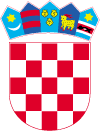        REPUBLIKA HRVATSKABJELOVARSKO – BILOGORSKA ŽUPANIJA                                                                                                                                                                                                            OPĆINA SIRAČ                                                                        OPĆINSKO VIJEĆE______________________________KLASA: 944-03/24-01/1URBROJ: 2103-17-01-24-4Sirač, 29.04.2024.Temeljem članka 35. i 391. Zakona o vlasništvu i drugim stvarnim pravima (»Narodne novine«, broj 81/15-pročišćeni tekst, 94/17-ispravak) i članka 32. Statuta Općine Sirač (»Županijski glasnik Bjelovarsko-bilogorske županije«, broj 19/09, 06/10, 03/13, 01/18, 03/21), sukladno odredbama Odluke o upravljanju i raspolaganju imovinom u vlasništvu Općine Sirač (»Županijski glasnik Bjelovarsko-bilogorske županije«, broj 03/21), Općinsko vijeće Općine Sirač na svojoj 34. sjednici održanoj dana 29. travnja 2024. godine donosiO D L U K Uo poništenju javnog natječajaČlanak 1.Poništava se Natječaj za prodaju nekretnina u vlasništvu Općine Sirač, od 18. ožujka 2024. godine, KLASA:944-03/24-01/1, URBROJ:2103-17-02-24-1, objavljen u Bjelovarskom listu, 28. ožujka 2024. godine.Članak 2.Ova Odluka stupa na snagu osmog dana od dana objave, a objavit će se Županijskom glasniku Bjelovarsko-bilogorske županije.OBRAZLOŽENJETemeljem Odluka Općinskog vijeća Općine Sirač o prodaji nekretnina, KLASA: 944-03/23-01/2, URBROJ: 2103-17-01-23-2; KLASA: 944-03/23-01/3, URBROJ: 2103-17-01-23-2 i KLASA: 944-03/23-01/4, URBROJ: 2103-17-01-23-2, od 27.11.2023. godine (»Županijski glasnik Bjelovarsko-bilogorske županije«, broj 12/23) Načelnik Općine Sirač raspisao je javni natječaj za prodaju nekretnina u vlasništvu Općine Sirač. Javni natječaj objavljen je 28. ožujka 2024. godine u javnom glasilu Bjelovarski list, službenoj stranici i oglasnoj ploči Općine Sirač. Rok za dostavu ponude bio je 8 dana od dana objave natječaja.U natječajnom roku nije pristigla niti jedna ponuda slijedom čega je odlučeno kao u izreci ove odluke.Uputa o pravnom lijeku:Protiv ove Odluke ne može se izjaviti žalba, ali se može pokrenuti upravni spor. Upravni spor pokreće se tužbom u roku od 30 dana. Tužba se podnosi Upravnom sudu Republike Hrvatske u Zagrebu neposredno u pisanom obliku, usmeno na zapisnik ili se šalje poštom odnosno dostavlja elektronički.    Predsjednik:                _____________________                                                        (Branimir Miler, oec.)